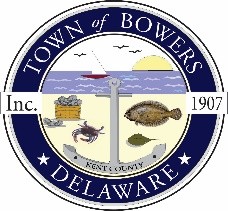 The Town of Bowers
3308 Main St. 
Frederica, DE   19946
(302) 572-9000
bowersbeach.delaware.govMEETING MINUTESThe meeting was called to order at 7:00 pm on July 13, 2017 by Mayor Ada Puzzo. Council members present: Patty Mabis, Helena Hannah, Shirley Pennington, and Bob McDevittThe Pledge of Allegiance was recited in unison.Minutes:A motion was made by Bob and seconded by Helena to accept the meeting minutes with correction.  M/c.Treasurer’s Report:The Treasurer’s report was given by Helena.  A motion was made by Bob and seconded by Shirley to accept the Treasurer’s report.  M/c COMMITTEE REPORTSParks & Recreation:  There is a vacancy if anyone is interested in this committee.Planning:  No Report.Streets: No Report.Board of Adjustments:  No Report.Zoning & Code Revisions:  No ReportCode Enforcement: No Report.OLD BUSINESSDrainage – Bid closes on July 26th.  There was a pre bid meeting today.  Bids will open July 27th.  The project will be awarded mid-August and work will begin after Labor Day.Parking Lot - Anthony Gonzon and Jim Sullivan were on hand to give an update.  There was a lease agreement drafted.  There will be an internal review and then it will go to the AGs office for review as well as the town.  Should be completed before next summer and should start after the drainage project is complete.Jim Sullivan will work on the project once the survey is completed.Walt Phillis ask questions concerning the drainage of the ditch and Jim Sullivan explained the process.Hal Snaith said that when the grass is cut it goes into the ditch and further complicates the problem.There was a discussion on the floor concerning the matter.Patty Mabis thanked Ron Hunsicker for all of his help concerning this project.  Also a big thanks to Jim Sullivan and his group for their efforts.Mayor Ada Puzzo said she really appreciates all the hard work council has done as well.Beach Replenishment – There was a meeting with Postles and Bonini.  We have heard back from Bonini and the have identified funding to repair the south end from the jetty wall to Main Street and the north side breach area.  We have received an email confirming the funding.  No work will begin until fall.  Patty would like to thank Ron Hunsicker and Howie Housekenect for their assistance with this issue.Walt Phillis asked a question about walking on the beach and said that Larry Foley has said that is private property.  There was a discussion concerning the matter on the floor.Kent County Crime Watch -   This item will be left on the agenda and Hal Snaith will report when he attends meetings.  Jim and Judy Martin attend the meetings as well and will report anything of interest at our town meetings.  The last meeting they attended was basically change of officers and was attended by Troop 3, Troop 9, and Dover PD.NEW BUSINESSElections - There are two council seats open.  If needed there will be an election on August 5th from 2 to 7pm.  Helena read the public notice.  The solicitation of candidates has been posted at Town Hall as well as Facebook and the website.  Helena and Bob’s positions are up and they will be running again.  The last day to register is tonight’s meeting.  The deadline to submit your intent to run is July 24th at 4:30pm.  We also need to form an election committee to consist of three people.  Ron Hunsicker said he would like to say that he thinks council is doing a great job and he would like to see everyone stay in their positions.Upcoming Museum Events - The interior of the new building will be complete next month.  There will be two presentations:  Fort Miles and a State Archeologist check Facebook page for dates and times.  October 15th will be Big Thursday.DNREC Parking Lot -   There has been a camper parked in the lot for a long time but keeps moving to different locations.  If you have a complaint you can call 1-800-523-3336.Committees - We need volunteers for committees please see a council member if interested.Private Well Owner Workshop – There will be a private owner workshop held on July 25th.  There are handouts for those that are interested.  There was a discussion on the floor concerning the well conditions and quality within the town.  A question was asked if we would be able to get public water into the town.  There are possible grants available.  Jim Sullivan said that he would be able to provide us with information and explained what the workshop is for.  There is public water in Bowers Landing but it would have to be run from there.NEXT MEETING AND ADJOURNMENTThe next town meeting will be held on August 10, 2017 starting at 7:00 pm.Town Meetings are held the second Thursday of each month.There being no further business, a motion was made by Bob and seconded by Shirley to adjourn the meeting at 7:50 pm. Motion Carried.  Respectfully submitted,Shirley A. PenningtonSecretary